ПРОЕКТВнесен ПредседателемДумы города Ханты-Мансийска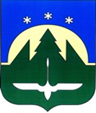 Городской округ Ханты-МансийскХанты-Мансийского автономного округа – ЮгрыДУМА ГОРОДА ХАНТЫ-МАНСИЙСКАРЕШЕНИЕ№ _____-VI РД							                                                   Принято							_____ июня 2021 годаО депутатских каникулахв 2021 году	Рассмотрев вопрос о депутатских каникулах, на основании части 4 статьи 2 Регламента Думы города Ханты-Мансийска, утвержденного Решением Думы города Ханты-Мансийска от 27 декабря 2016 года № 59-VI РД «О Регламенте Думы города Ханты-Мансийска», руководствуясь частью 1 статьи 69 Устава города Ханты-Мансийска, Дума города Ханты-Мансийска РЕШИЛА:1.Установить в 2021 году депутатские каникулы Думы города                          Ханты-Мансийска с 1 июля по 31 августа 2021 года.2.Настоящее Решение подлежит опубликованию в средствах массовой информации.Председатель Думыгорода Ханты-Мансийска				 	                   К.Л. Пенчуков    Подписано___________ 2021 года(Ф.И.О.)(«за», «против», «воздержался»)(дата)(подпись)